РЕШЕНИЕДУМЫ ГОРОДА КОГАЛЫМАХанты-Мансийского автономного округа - ЮгрыОт «16» августа 2023г.							       №288-ГДО внесении измененийв решение Думы города Когалымаот 25.09.2019 №326-ГДВ соответствии с Федеральным законом от 06.10.2003 №131-ФЗ  «Об общих принципах организации местного самоуправления в Российской Федерации», Законом Ханты-Мансийского автономного округа – Югры от 20.07.2007 №113-оз «Об отдельных вопросах муниципальной службы в Ханты-Мансийском автономном округе – Югре», Законом Ханты-Мансийского автономного округа – Югры от 28.12.2007 №201-оз «О гарантиях осуществления полномочий депутата, члена выборного органа местного самоуправления, выборного должностного лица местного самоуправления в Ханты-Мансийском автономном округе – Югре», постановлением Правительства Ханты-Мансийского автономного  округа – Югры от 23.08.2019 №278-п «О нормативах формирования расходов на оплату труда депутатов, выборных должностных лиц, местного самоуправления, осуществляющих свои полномочия на постоянной основе, муниципальных служащих в Ханты-Мансийском автономном округе – Югре», Уставом города Когалыма, Дума города Когалыма РЕШИЛА:1.	Внести в решение Думы города Когалыма от 25.09.2019 №326-ГД «О денежном содержании лица, замещающего муниципальную должность, и лица, замещающего должность муниципальной службы в органах местного самоуправления города Когалыма» (далее - решение) следующие изменения:1.1.	в приложении 1 к решению:1.1.1.	в пункте 1.2 раздела 1:1.1.1.1.	подпункт 7 изложить в следующей редакции:«7) премии, в том числе за выполнение особо важных и сложных заданий;»;1.1.1.2.	подпункт 9 признать утратившим силу;1.1.2.	раздел 8 изложить в следующей редакции:«8. Премии, в том числе за выполнение особо важных и сложных заданийПремии, в том числе за выполнение особо важных и сложных заданий (далее – премии) выплачиваются на основании решения Комиссии по премированию лица, замещающего муниципальную должность в органах местного самоуправления города Когалыма (далее – Комиссия по премированию).Размер премий на основании ходатайства руководителя соответствующего органа местного самоуправления города Когалыма определяется Комиссией по премированию.На основании решения Комиссии по премированию принимается соответствующий муниципальный правовой акт органа местного самоуправления города Когалыма о выплате премий.Премии учитываются при исчислении среднего заработка для оплаты отпусков и выплаты компенсации за неиспользованные отпуска в соответствии с Положением об особенностях порядка исчисления средней заработной платы, утвержденным постановлением Правительства Российской Федерации                                  от 24.12.2007 №922 «Об особенностях порядка исчисления средней заработной платы».1.1.3.	раздел 10 признать утратившим силу;1.2.	в приложении 2 к решению:1.2.1.	 в пункте 1.3 раздела 1:1.2.1.1.	в подпункте 6 слово «ежемесячного» исключить;1.2.1.2.	подпункт 8 признать утратившим силу;1.2.1.3.	подпункт 11 изложить в следующей редакции:«11) премий, в том числе за выполнение особо важных и сложных заданий;»;1.2.2.	 в разделе 7:1.2.2.1.	в наименовании раздела 7, пунктах 7.1, 7.2, 7.3, 7.5, 7.6, 7.7 слово «ежемесячное» в соответствующих падежах исключить;1.2.2.2.	пункт 7.4 изложить в следующей редакции:«7.4. Муниципальному служащему, к которому применено дисциплинарное взыскание в виде замечания, размер денежного поощрения за соответствующий месяц, в котором применено взыскание, снижается до 50%. Муниципальному служащему, к которому применено дисциплинарное взыскание в виде выговора или увольнения, денежное поощрение за соответствующий месяц, в котором применено взыскание, не выплачивается.Факт применения к работнику дисциплинарного взыскания учитывается при выплате лишь к тем премиям, которые начисляются за соответствующий месяц, когда к муниципальному служащему применено дисциплинарное взыскание.»;1.2.2.3.	пункт 7.5 дополнить абзацем вторым следующего содержания:«Снижение размера премии не должно приводить к уменьшению размера месячного денежного содержания муниципального служащего более чем на 20 процентов.»;1.2.3.	 раздел 9 признать утратившим силу;1.2.4.	 раздел 12 изложить в следующей редакции:«12. Премии, в том числе за выполнение особо важных и сложных заданий12.1. Премии устанавливаются муниципальным правовым актом работодателя на основании служебной записки непосредственного руководителя муниципального служащего соответствующего структурного подразделения Администрации города Когалыма, органа местного самоуправления города Когалыма. 12.2. Премия по результатам работы за год Премия по результатам работы за год выплачивается на основании муниципального правового акта работодателя не позднее первого квартала, следующего за отчетным годом.Премия по результатам работы за год выплачивается муниципальным служащим в размере одного месячного фонда оплаты труда.Премия по результатам работы за год выплачивается в полном размере муниципальным служащим, которые состояли в списочном составе органов местного самоуправления города Когалыма полный календарный год.Муниципальным служащим, проработавшим неполный календарный год в связи с истечением срока действия трудового договора, расторжением трудового договора по собственному желанию, с призывом на военную службу или направлением на заменяющую ее альтернативную гражданскую службу, поступлением в образовательную организацию профессионального образования на дневную форму обучения, выходом на пенсию, переходом на замещение выборной должности, уходом в отпуск по уходу за ребенком, расторжением трудового договора по уважительным причинам (ликвидация, сокращение численности или штата структурного подразделения органа местного самоуправления города Когалыма, длительная болезнь), поступившим на должность муниципальной службы в текущем году, премия по результатам работы за год пересчитывается пропорционально отработанному времени в данном календарном году.Премия по результатам работы за год выплачивается за фактически отработанное время в календарном году. В отработанное время в календарном году для расчета размера премии по результатам работы за год включается время работы по табелю учета рабочего времени, дни нахождения в служебной командировке, время нахождения в ежегодном оплачиваемом отпуске.Премия по результатам работы за год может быть уменьшена или не выплачена полностью за невыполнение условий, указанных в пункте 7.2 раздела 7 настоящего Положения, на основании муниципального правового акта работодателя.Премия по результатам работы за год учитывается при исчислении среднего заработка для оплаты отпусков и выплаты компенсации за неиспользованные отпуска в соответствии с Положением об особенностях порядка исчисления средней заработной платы, утвержденным постановлением Правительства Российской Федерации от 24.12.2007 №922 «Об особенностях порядка исчисления средней заработной платы».Муниципальные служащие, принятые на работу из органов местного самоуправления города Когалыма, имеют право на премию по результатам работы за год в полном объеме при условии, что такие муниципальные служащие не воспользовались своим правом на получение премии по результатам работы за год по прежнему месту работы в текущем календарном году.12.3. Премия за выполнение особо важных и сложных заданийПремия за выполнение особо важных и сложных заданий (далее – премия) устанавливается в размере не более 0,5 оклада денежного содержания (должностного оклада и надбавки к должностному окладу за классный чин).Премия не является гарантированной выплатой, представляет собой вознаграждение, выплачиваемое муниципальным служащим в случаях выполнения заданий особой важности и повышенной сложности.Премия за выполнение особо важных и сложных заданий учитывается при исчислении среднего заработка для оплаты отпуска и выплаты компенсации за неиспользованный отпуск в соответствии с Положением об особенностях порядка исчисления средней заработной платы, утвержденным постановлением Правительства Российской Федерации от 24.12.2007 №922 «Об особенностях порядка исчисления средней заработной платы».Премия за выполнение особо важных и сложных заданий может быть выплачена:- за выполнение особо важных, сложных работ, разработку программ и других документов, имеющих особую сложность и важное значение для улучшения социально-экономического положения в городе, определенной сфере деятельности;- за личный вклад муниципального служащего в участии города в мероприятиях федерального, регионального, межмуниципального и городского значения;- за непосредственное участие в разработке проектов муниципальных правовых актов.При определении размера премии за выполнение особо важных и сложных заданий учитывается:1) образуемый экономический эффект (реальная экономия бюджетных средств, достижение плановых показателей, предотвращение неэффективного или нецелевого расходования средств бюджета города и т.п.);2) положительный результат, не связанный с денежными средствами, влекущий сохранение либо создание возможности для реализации законных прав и интересов населения города Когалыма;3) личный вклад муниципального служащего в реализации особо важного и сложного задания;4) степень сложности выполнения муниципальным служащим заданий, эффективности достигнутых результатов;5) оперативность и профессионализм муниципального служащего в решении вопросов, входящих в его компетенцию при выполнении особо важного и сложного задания.Размер премии устанавливается муниципальным правовым актом работодателя на основании служебной записки непосредственного руководителя муниципального служащего соответствующего структурного подразделения Администрации города Когалыма, органа местного самоуправления города Когалыма.».2.	Настоящее решение распространяется на правоотношения, возникшие с 01.04.2023.3.	Опубликовать настоящее решение в газете «Когалымский вестник».                                                         №_______ 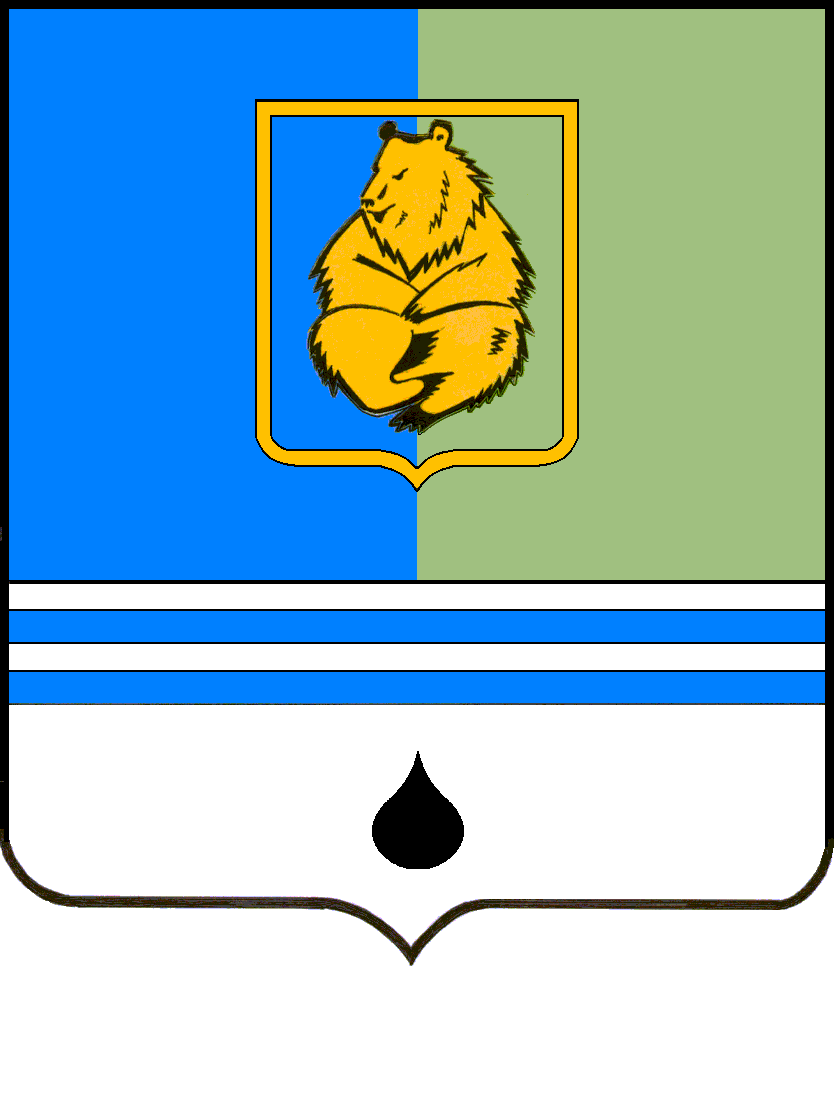 ПредседательГлаваДумы города Когалымагорода Когалыма_____________  А.Ю.Говорищева_____________ Н.Н.Пальчиков